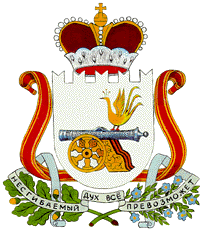 СОВЕТ ДЕПУТАТОВ НОВОМИХАЙЛОВСКОГО СЕЛЬСКОГО ПОСЕЛЕНИЯМОНАСТЫРЩИНСКОГО РАЙОНАСМОЛЕНСКОЙ ОБЛАСТИР Е Ш Е Н И Еот 14 февраля 2022 года №7О внесении изменений в Положение о муниципальном контроле в области охраны и использования особо охраняемых природных территорий Новомихайловского сельского поселения Монастырщинского района Смоленской области, утвержденное решением Совета депутатов Новомихайловского сельского поселения Монастырщинского района Смоленской области  от 23.08.2021 № 14 (в редакции решения от 26.11.2021 № 26)В соответствии с Федеральным законом от 14.03.1995 № 33-ФЗ «Об особо охраняемых природных территориях», Федеральным законом от 06.10.2003 № 131-ФЗ «Об общих принципах организации местного самоуправления в Российской  Федерации», Федеральным законом от 31.07.2020 № 248-ФЗ «О государственном контроле (надзоре) и муниципальном контроле в Российской Федерации», Уставом Новомихайловского сельского поселения Монастырщинского района Смоленской области, Совет депутатов Новомихайловского сельского поселения Монастырщинского района Смоленской областиР Е Ш И Л:	1. Внести следующие изменения в Положение о муниципальном контроле в области охраны и использования особо охраняемых природных территорий Новомихайловского сельского поселения Монастырщинского района Смоленской области, утвержденное решением Совета депутатов Новомихайловского сельского поселения Монастырщинского района Смоленской области от 23.08.2021 № 14 (в редакции решения от 26.11.2021 № 26), дополнив его приложениями № 1и № 2 (прилагаются).2. Настоящее решение подлежит официальному опубликованию в информационной газете «Новомихайловский вестник» Новомихайловского сельского поселения Монастырщинского района Смоленской области и на официальном сайте Администрации Новомихайловского сельского поселения Монастырщинского района Смоленской области в информационно-телекоммуникационной сети «Интернет».3. Настоящее решение вступает в силу после официального опубликования.Глава муниципального образованияНовомихайловского сельского поселенияМонастырщинского районаСмоленской области                                                                                С.В.ИвановПеречень индикаторов риска нарушения обязательных требований, проверяемых в рамках осуществления муниципального контроля в области охраны и использования особо охраняемых природных территорий Новомихайловского сельского поселения Монастырщинского района Смоленской области 1. Количество плановых контрольных (надзорных) мероприятий, проведенных за отчетный период.	2. Количество внеплановых контрольных (надзорных) мероприятий, проведенных за отчетный период.	3. Количество внеплановых контрольных (надзорных) мероприятий, проведенных на основании выявления соответствия объекта контроля параметрам, утвержденным индикаторами риска нарушения обязательных требований, или отклонения объекта контроля от таких параметров, за отчетный период.	4. Общее количество контрольных (надзорных) мероприятий с взаимодействием, проведенных за отчетный период.	5. Количество контрольных (надзорных) мероприятий с взаимодействием по каждому виду КНМ, проведенных за отчетный период.	6. Количество контрольных (надзорных) мероприятий, проведенных с использованием средств дистанционного взаимодействия, за отчетный период.	7. Количество обязательных профилактических визитов, проведенных за отчетный период.	8. Количество предостережений о недопустимости нарушения обязательных требований, объявленных за отчетный период.	9. Количество контрольных (надзорных) мероприятий, по результатам которых выявлены нарушения обязательных требований, за отчетный период.	10. Количество контрольных (надзорных) мероприятий, по итогам которых возбуждены дела об административных правонарушениях, за отчетный период.	11. Сумма административных штрафов, наложенных по результатам контрольных (надзорных) мероприятий, за отчетный период.	12. Количество направленных в органы прокуратуры заявлений о согласовании проведения контрольных (надзорных) мероприятий, за отчетный период.	13. Количество направленных в органы прокуратуры заявлений о согласовании проведения контрольных (надзорных) мероприятий, по которым органами прокуратуры отказано в согласовании, за отчетный период.	14. Общее количество учтенных объектов контроля на конец отчетного периода.	15. Количество учтенных объектов контроля, отнесенных к категориям риска, по каждой из категорий риска, на конец отчетного периода.	16. Количество учтенных контролируемых лиц на конец отчетного периода.	17. Количество учтенных контролируемых лиц, в отношении которых проведены контрольные (надзорные) мероприятия, за отчетный период.Приложение № 2 к Положению о муниципальном контроле в области охраны и использования особо охраняемых природных территорий Новомихайловского сельского поселения Монастырщинского района Смоленской области, утвержденное решением Совета депутатов Новомихайловского сельского поселения Монастырщинского района Смоленской области от 23.08.2021 № 14 (в редакции решения от 26.11.2021 № 26)Форма проверочного листа (списка контрольных вопросов в области охраны и использования особо охраняемых природных территорий Настоящая форма проверочного листа (списка контрольных вопросов) (далее – проверочный лист) применяется в ходе плановых проверок юридических лиц и индивидуальных предпринимателей при осуществлении муниципального контроля в области охраны и использования особо охраняемых природных территорий регионального значения.Предмет плановой проверки ограничивается обязательными требованиями, изложенными в форме проверочного листа.1. Наименование органов муниципального контроля (надзора):_______________________________________________________________________2. Проверочный лист утвержден ____________________________.3. Наименование юридического лица, фамилия, имя, отчество (при наличии) индивидуального предпринимателя _______________________________________________________________________________________________________________4. Место проведения плановой проверки с заполнением проверочного листа ______________________________________________________________________________________________________________________________________________5. Реквизиты распоряжения или приказа руководителя о проведении проверки ______________________________________________________________________________________________________________________________________ _______________________________________________________________________6. Учетный номер проверки и дата присвоения учетного номера проверки в едином реестре проверок _________________________________________________________________________________________________________________7. Должность, фамилия и инициалы должностного лица, проводящего плановую проверку и заполняющего проверочный лист _____________________________________________________________________________________________________________________________________________________________________8. Перечень вопросов, отражающих содержание обязательных требований, ответы на которые однозначно свидетельствуют о соблюдении или несоблюдении юридическим лицом, индивидуальным предпринимателем обязательных требований, составляющих предмет проверки:«____»___________20__г.(дата заполнения проверочного листа)________________________________________________________________________(должность, фамилия, имя, отчество (последнее-при наличии) представителя юридического лица, индивидуального предпринимателя)________________________________________________________________________(должность, фамилия, имя, отчество (последнее-при наличии) лица, проводящего плановую проверку и заполняющего проверочный лист)Приложение № 1 к Положению о муниципальном контроле в области охраны и использования особо охраняемых природных территорий Новомихайловского сельского поселения Монастырщинского района Смоленской области, утвержденное решением Новомихайловского сельского поселения Монастырщинского района Смоленской области от 23.08.2021 № 14 (в редакции решения от 26.11.2021 № 26) №Вопросы, отражающие содержание обязательных требованийРеквизиты нормативных правовых актов, с указанием их структурных единиц, которыми установлены обязательные требованияОтветы на вопросы   ***1. Соблюдаются ли юридическим лицом, индивидуальным предпринимателем (далее - Лицо) требования законодательства в части режима особо охраняемых природных территорий регионального значения (далее – ООПТ?статьи 24, 27 Федерального закона от 14.03.1995 № 33-ФЗ «Об особо охраняемых природных территориях»,2.Получено ли Лицом положительное заключение государственной экологической экспертизы в отношении проектной документации объектов, строительство, реконструкцию которых предполагается осуществлять в границах ООПТ?подпункт 1.1 статьи 14 Федерального закона от 23.11.1995 № 174-ФЗ «Об экологической экспертизе»3.Возмещен ли Лицом вред, причиненный природным объектам и комплексам в границах особо охраняемых природных территорий?пункт 3 статьи 36 Федерального закона от 14.03.1995 № 33-ФЗ «Об особо охраняемых природных территориях»4.Осуществляется ли Лицом на ООПТ либо в их охранных зонах пользование недрами на основании лицензии?часть 1 статьи 11 Закона Российской Федерации от 21.02.1992 № 2395-1 «О недрах»5.Обеспечено ли пользователем недр на ООПТ либо в их охранных зонах выполнение условий, установленных лицензией на пользование недрами?статья 12, пункт 10 части 2 статьи 22 Закона Российской Федерации от 21.02.1992 № 2395-1 «О недрах»6.Соблюдается ли на ООПТ либо в их охранных зонах правообладателем земельного участка, обязанность по недопущению следующих действий в отношении земель и почв: 6.1. загрязнения;абзац восьмой статьи 42 Земельного кодекса Российской Федерации6.6.2. истощения;абзац восьмой статьи 42 Земельного кодекса Российской Федерации6.6.3. деградации;абзац восьмой статьи 42 Земельного кодекса Российской Федерации6.6.4. порчи;абзац восьмой статьи 42 Земельного кодекса Российской Федерации6.6.5. уничтожения;абзац восьмой статьи 42 Земельного кодекса Российской Федерации6.6.6. осуществления иного негативного воздействия?абзац восьмой статьи 42 Земельного кодекса Российской Федерации7.Обеспечена ли на ООПТ либо в их охранных зонах рекультивация земель Лицами, деятельность которых привела к ухудшению качества земель?пункт 5 статьи 13 Земельного кодекса Российской Федерации8.Соблюдается ли на ООПТ либо в их охранных зонах правообладателем земельного участка обязанность по использованию земельных участков способами, которые не должны наносить вред окружающей среде, в том числе земле как природному объекту?абзац второй статьи 42 Земельного кодекса Российской Федерации9.Осуществляется ли Лицом пользование водными объектами, расположенными на ООПТ либо в их охранных зонах, на основании договора водопользования или решения о предоставлении водного объекта в пользование?части 2, 3 статьи 11 Водного кодекса Российской Федерации10.Соблюдаются ли Лицом при пользовании водными объектами, расположенными на ООПТ либо в их охранных зонах, условия договора водопользования, решения о предоставлении водного объекта в пользование?часть 1 статьи 13, часть 1 статьи 22 Водного кодекса Российской Федерации11.Соблюдается ли на ООПТ либо в их охранных зонах режим использования земельных участков в водоохранных зонах?части 15, 16 статьи 65 Водного кодекса Российской Федерации;12.Осуществляется ли Лицом использование лесов на основании договора аренды лесного участка, договора безвозмездного пользования лесным участком или решения о предоставлении лесного участка в постоянное (бессрочное) пользование?часть 1 статьи 71 Лесного кодекса Российской Федерации